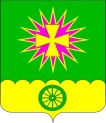 АДМИНИСТРАЦИЯ Нововеличковскогосельского поселения Динского района                                                 ПОСТАНОВЛЕНИЕот 23.05.2017							                         № 99станица НововеличковскаяО внесение изменений в постановление администрации Нововеличковского сельского поселения Динского района от 27.03.2017 № 50 «Об утверждении Положения об оплате труда работников муниципальных бюджетных учреждений культурыНововеличковского сельского поселения Динского района»На основании решения Совета Нововеличковского сельского поселения Динского района от 22.12.2016 № 160-34/3 «О бюджете Нововеличковского сельского поселения Динского района на 2017 год», постановление главы администрации Краснодарского края от 08 октября 2014 года № 1091 «О внесении изменений в постановление главы администрации Краснодарского края от 20 ноября 2008 года № 1180 «О введении отраслевой системы оплаты труда работников государственных учреждений культуры, искусства, кинематографии и образовательных учреждений, подведомственных министерству культуры Краснодарского края», Устава Нововеличковского сельского поселения Динского района, протеста прокуратуры Динского района от 02.05.2017 № 7-02-2017,                          п о с т а н о в л я ю:1. Внести в приложение № 1 к постановлению администрации Нововеличковского сельского поселения Динского района от 27.03.2017 № 50 «Об утверждении Положения об оплате труда работников муниципальных бюджетных учреждений культуры Нововеличковского сельского поселения Динского района» следующие изменения: 1. В разделе 1 пункт 1.5. читать в новой редакции:«1.5. В настоящем Положении под оплатой труда работника понимается вознаграждение за труд в зависимости от квалификации работника, сложности, количества, качества и условий выполняемой работы, а также компенсационные и стимулирующие выплаты (доплаты и надбавки стимулирующего характера, премии и иные поощрительные выплаты)»;2. В разделе 1 пункт 1.8. читать в новой редакции: «1.8. При работе на условиях неполного рабочего времени оплата труда работника производится пропорционально отработанному им времени или в зависимости от выполненного им объема работ»;3. В разделе 3 пункт 3.4. читать в новой редакции:«3.4. Работа в выходной или нерабочий праздничный день оплачивается не менее чем в двойном размере:работникам, получающим должностной оклад, - в размере не менее одинарного дневного должностного оклада сверх должностного оклада, если работа в выходной или нерабочий праздничный день производилась в пределах месячной нормы рабочего времени, и в размере не менее двойной дневной ставки должностного оклада за день сверх должностного оклада, если работа производилась сверх месячной нормы рабочего времени.Конкретные размеры оплаты за работу в выходной или нерабочий праздничный день могут устанавливаться коллективным договором, локальным нормативным актом, принимаемым с учетом мнения представительного органа работников, трудовым договором.По желанию работника, работавшего в выходной или нерабочий праздничный день, ему может быть предоставлен другой день отдыха. В этом случае работа в выходной или нерабочий праздничный день оплачивается в одинарном размере, а день отдыха оплате не подлежит (ст. 153 ТК ФЗ).Привлечение к работе в выходные и нерабочие праздничные дни работников культуры в соответствии с перечнями работ, профессий, должностей этих работников, утверждаемыми Правительством Российской Федерации с учетом мнения Российской трехсторонней комиссии по регулированию социально-трудовых отношений, допускается в порядке, устанавливаемом коллективным договором, локальным нормативным актом, трудовым договором.В других случаях привлечение к работе в выходные и нерабочие праздничные дни допускается с письменного согласия работника и с учетом мнения выборного органа первичной профсоюзной организации (ст. 113 ТК РФ)».4. Отделу по общим и правовым вопросам администрации Нововеличковского сельского поселения (Калитка) настоящее постановление обнародовать в установленном порядке и разместить на официальном сайте Нововеличковского сельского поселения Динского района в сети интернет.5. Контроль за выполнением настоящего постановления оставляю за собой.6. Постановление вступает в силу со дня его обнародования.Глава администрации Нововеличковскогосельского поселения 								    С.М. Кова